+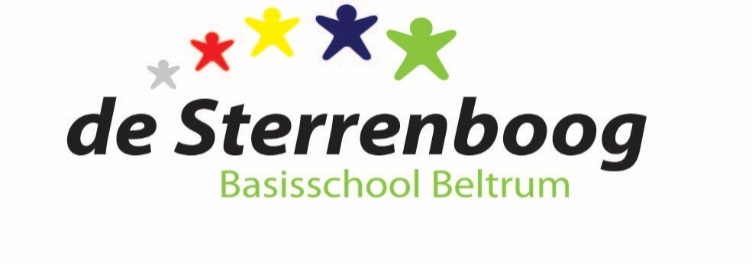 MEDEZEGGENSCHAPSRAADbasisschool de SterrenboogE-mail: mr@desterrenboog.nlNotulen MR-vergadering 21-11-2022Aanwezig: Daan Ratering (voorzitter), Nicole van Melis (penningmeester), Janine Krabbenborg (secretaris), Corinna Jensen (adviserend), Judith Vrielink(waarnemend contactpersoon schoolleiding) en Bart Breedijk (Vice-voorzitter)Afwezig met kennisgeving: Mirjam Haverkate.+MEDEZEGGENSCHAPSRAADbasisschool de SterrenboogE-mail: mr@desterrenboog.nlNotulen MR-vergadering 21-11-2022Aanwezig: Daan Ratering (voorzitter), Nicole van Melis (penningmeester), Janine Krabbenborg (secretaris), Corinna Jensen (adviserend), Judith Vrieling (waarnemend contactpersoon schoolleiding)Afwezig met kennisgeving: Mirjam Haverkate.Opening Voorzitter heet iedereen welkom. Judith Vrielink is aanwezig. 
Judith sluit namens de directie aan.Mededelingen Directie
Er is een enquête uitgezet onder de ouders/verzorgers van de groepen 1, 2 en 3 m.b.t. animo voor schoolzwemmen in groep 4. Er is in huidig schooljaar meer ‘kritiek’ van ouders. Dat richt zich met name op het regelen/organiseren van het vervoer naar het zwembad toe (en terug) op de dinsdagen. Dit is voor velen een werkdag. Alternatief is met busvervoer, maar dat brengt hoge kosten met zich mee.Er heeft zich een nieuwe vrijwillige conciërge, Wilfried Hulshof, gemeld. Hij loopt met Paul mee. Na de kerstvakantie wil Paul uren gaan minderen. Er zijn problemen met de organisatie van de schoonmaak. Al wekenlang weinig en/of slecht schoonmaakwerkzaamheden op school. Tijdens een controle is het afgekeurd. De vaste schoonmaker is afwezig i.v.m. ziekte.   Afwezigheid Directie. Het is de verwachting dat Mirjam na de kerst nog niet gaat starten. Team wil (nog) geen interimmer. Ze geven aan graag op deze manier door te willen gaan. Judith en Ingrid stemmen goed met elkaar af. Stichting Keender heeft dit goedgekeurd. Ook het team gaat ermee akkoord. Jaarverslag 2021-2022
Het jaarverslag is goedgekeurd en ondertekend door voorzitter en secretaris. 
Opmerking: afstemming/controle t.a.v. POP of dit passend is bij het jaarverslag. 
Begroting 2022-2023
Judith ligt de meerjarenbegroting toe. Opmerking: energiekosten 30% verhoging. De lasten voor school zijn erin opgenomen. 
Rondvraag aan de directieEnergie: in het jaarplan van stichting Keender staat dat de bovenmatige reserve beleidsmatig zal worden ingezet voor met name verduurzaming van de schoolgebouwen. Daar is begin 2022 een plan voor neergezet. Waar zien we dat terug? Er wordt een mail gestuurd naar de GMR met deze vraag.
Audit verslag bespreken Het definitieve audit verslag is nog niet toegevoegd aan de bestanden van de MR. Wordt alsnog gedaan. Voorzitter laat verslag via digibord zien en geeft een toelichting. Samenvattend: erg positief en goede scores behaald. Verhoging ouderbijdrage Er is een overzicht met de baten en lasten voor dit schooljaar van de ouderraad ontvangen. 
Vragen die leven bij de MR:Hoeveel wordt er daadwerkelijk geïnd? Zijn er veel ouders die de bijdrage niet betalen? Hoe zijn de genoemde bedragen tot stand gekomen? 
Waarbij is de verhoging nodig t.a.v. voorgaande jaren?
Moet alles behouden blijven?
Voorbeelden van andere scholen?
OMR gaat in gesprek met ouderraad. Er wordt nog niet gestemd. Evaluatie kennismakinggesprekken sept 2022
Kennismakingsgesprekken waren op twee dagen gepland. Er is gesproken over een nieuw voorstel, waarbij de gesprekken onder werktijd (15.00 uur tot 16.30 uur) worden gepland en over meerdere dagen in de week. Dit schooljaar blijft de structuur van de gesprekken hetzelfde. Stand van zaken mbt energiekosten + gesprek energiebedrijfInstallatiebedrijf Ratering heeft thermostaatknop bij de radiatoren geplaatst, zodat de temperatuur zelf geregeld kan worden. Het geautomatiseerde systeem waarbij de temperatuur geregeld wordt, blijft ook behouden. Er wordt gezocht naar een lagere, maar voldoende temperatuurinstelling van de ketel. In elk lokaal is een CO₂ meter. Lokalen moeten geventileerd worden. Leerlingen hadden het de afgelopen dagen koud. Er zal een goede balans gevonden moeten worden. Er is veel winst te halen in de gangen. Notulen MR-vergadering d.d. 3-10-2022
Goedgekeurd. Ingekomen/uitgegane post
Op 13 oktober jl. zijn de conceptnotulen toegestuurd.
Terugkoppeling Personeelsvergaderingen 

Er zijn twee vergaderingen onlangs geweest. PMR geeft aan wat er besproken is. Onderdeel procesgerichte didactiek is nader toegelicht.  
Foto en tekst voor SBN maken. 
OMR zorgt voor tekst en foto voor de eerstvolgende SBN. Daarbij een korte samenvatting van deze vergadering. Actielijst: reactie OR notulen en presentatie OMR heeft reactie van de OR gehad. Zij gaan een informatief stukje op de website zetten om de OR zichtbaarder te maken. Notulen worden niet openbaar op de website gezet. In het verleden werden de notulen wel naar de MR gestuurd. Dit wordt nu al een aantal jaren niet meer gedaan. Er wordt overlegd of we dit weer willen toepassen. Met als doel om elkaar te informeren. Huishoudelijk reglement 2022/23Goedgekeurd. Het document wordt op de site geplaatst. 
Evaluatie kijkochtenden november
Ouders zijn enthousiast, vinden dit soort momenten erg waardevol en zijn positief.Het schoolteam geeft aan dat er door de kijkochtenden mooie gesprekken met ouders tot stand komen, waardoor je als leerkracht ook iets terug krijgt.  Rondvraag Er hebben zich twee nieuwe leerlingen aangemeld i.v.m. verhuizing. Zij komen in groep 3 en groep 6. Vanuit de MR een kleine attentie geven aan Annemiek (afscheid), Anouk (kraamcadeau) en Mirjam (beterschapswensen).Sluiting
Voorzitter sluit de vergadering om 22.02 uur. Datum eerstvolgende vergadering: 1 februari 2023Opening Voorzitter heet iedereen welkom. Judith Vrieling is aanwezig. 
Judith is aanspreekpunt, waarnemend directrice. Mededelingen Directie
Er is een enquête uitgezet onder de ouders/verzorgers van de groepen 1, 2 en 3 m.b.t. animo voor schoolzwemmen in groep 4. Er is in huidig schooljaar meer ‘kritiek’ van ouders. Dat richt zich met name op het regelen/organiseren van het vervoer naar het zwembad toe (en terug) op de dinsdagen. Alternatief is met busvervoer, maar dat brengt hoge kosten met zich mee.Er heeft zich een nieuwe vrijwillige conciërge, Wilfried Hulshof gemeld. Hij loopt met Paul mee. Na de kerstvakantie wil Paul uren gaan minderen. Er zijn problemen met de organisatie van de schoonmaak. Al wekenlang weinig en/of slecht schoonmaakwerkzaamheden op school. Tijdens een controle is het afgekeurd. De organisatie kampt met personeelstekort. Afwezigheid Directie. Het is de verwachting dat Mirjam na de kerst nog niet gaat starten. Team wil (nog) geen interimmer. Ze geven aan graag op deze manier door te willen gaan. Judith en Ingrid stemmen goed met elkaar af. Stichting Keender heeft dit goedgekeurd.  Jaarverslag 2021-2022
Het jaarverslag is goedgekeurd en ondertekend door voorzitter en secretaris. 
Opmerking: afstemming/controle of driejarencyclus passend is bij dit jaarverslag. 
Begroting 2022-2023
Judith ligt de meerjarenbegroting toe. Opmerking: energiekosten 30% verhoging. De lasten voor school is erin opgenomen. 
Rondvraag aan de directieEnergie: in het jaarplan van stichting Keender staat dat de bovenmatige reserves beleidsmatig zal worden ingezet voor met name verduurzaming van de schoolgebouwen. Daar is begin 2022 een plan voor neergezet. Waar zien we dat terug? Terugkoppelen naar Lucelle, contactpersoon van de GMR of rechtstreeks contact met voorzitter van de GMR. Bart pakt dit op. 
Audit verslag bespreken Het definitieve audit verslag is nog niet toegevoegd. Wordt alsnog gedaan. Voorzitter laat verslag via digibord zien en geeft een toelichting. Samenvattend: erg positief en goede scores behaald. Verhoging ouderbijdrage Er is een overzicht met de baten en lasten voor dit schooljaar van de ouderraad ontvangen. 
Vragen die leven bij de MR:Hoeveel wordt er daadwerkelijk geïnd? Zijn er veel ouders die de bijdrage niet betalen? Hoe zijn de genoemde bedragen tot stand gekomen? 
Waarbij is de verhoging nodig t.a.v. voorgaande jaren?
Moet alles behouden blijven?
Voorbeelden van andere scholen?
OMR gaat in gesprek met ouderraad. Voorzitter is Anne Lenderink. Bart neemt contact op. Er wordt nog niet gestemd. Evaluatie kennismakinggesprekken sept 2022
Kennismakingsgesprekken waren op twee dagen gepland. Er is gesproken over een nieuw voorstel, waarbij de gesprekken onder werktijd (15.00 uur tot 16.30 uur) worden gepland en over meerdere dagen in de week. Stand van zaken mbt energiekosten + gesprek energiebedrijfInstallatiebedrijf Raterink heeft draaiknoppen bij de radiatoren geplaatst, zodat de temperatuur zelf geregeld kan worden. Het geautomatiseerde systeem waarbij de temperatuur geregeld wordt, blijft ook behouden. Ketel is ingesteld op 50 ºC.In elk lokaal is een CO₂ meter. Lokalen moeten geventileerd worden. Leerlingen hadden het de afgelopen dagen koud. Er zal een goede balans gevonden moeten worden. Er is veel winst te halen in de gangen. Notulen MR-vergadering d.d. 3-10-2022
Goedgekeurd. Ingekomen/uitgegane post
Op 13 oktober jl. zijn de conceptnotulen toegestuurd.
Terugkoppeling Personeelsvergaderingen 

Er zijn twee vergaderingen onlangs geweest. PMR geeft aan wat er besproken is. Onderdeel procesgerichte didactiek is nader toegelicht.  
Foto en tekst voor SBN maken. 
Bart zorgt voor tekst en foto voor de eerstvolgende SBN. Daarbij een korte samenvatting van deze vergadering. Actielijst: reactie OR notulen en presentatie Bart heeft reactie van de OR gehad. Zij gaan een informatief stukje op de website zetten om de OR zichtbaarder te maken. Notulen worden niet openbaar op de website gezet. In het verleden werden de notulen wel naar de MR gestuurd. Dit wordt nu al een aantal jaren niet meer gedaan. Er wordt overlegd of we dit weer willen toepassen. Met als doel om elkaar te informeren. Huishoudelijk reglement 2022/23Geen opmerkingen.
Evaluatie kijkochtenden november
Ouders zijn enthousiast, vinden dit soort momenten erg waardevol en zijn positief.Het schoolteam geeft aan dat er door de kijkochtenden mooie gesprekken met ouders tot stand komen, waardoor je als leerkracht ook iets terug krijgt.  Rondvraag Er hebben zich twee nieuwe leerlingen aangemeld i.v.m. verhuizing. Zij komen in groep 3 en groep 6. Vanuit de MR een kleine attentie geven aan Annemiek (afscheid), Anouk (kraamcadeau) en Mirjam (beterschapswensen).Nicole en Corinne pakken dit op. Sluiting
Voorzitter sluit de vergadering om 22.02 uur. Datum eerstvolgende vergadering: 1 februari 2023